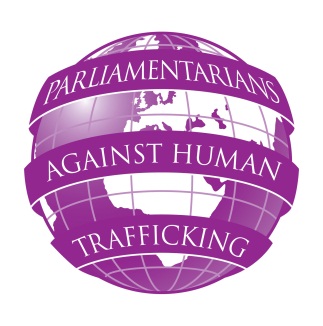 PARLIAMENTARIANS AGAINST HUMAN TRAFFICKINGFRIDAY 15 MARCH 2013SEMINAR ON REGIONAL CO-OPERATION OF THE POLICE AND TRAFFICKINGRiksdagen, Stockholm, SwedenAndrakammarsalen Room, Riksdagen, Stockholm08:30 – 09:20	Registration (refreshments will be provided)09:20 – 10:00	Opening of the seminar: Per Erik Gunnar Westerberg MP, Speaker (Swedish Parliament) 	Anthony Steen, Chairman (Human Trafficking Foundation)	Johan Linander MP (Swedish Parliament)	Caroline Szyber MP (Swedish Parliament) TBC10:00 – 10:30	Morning sessionKeynote speech: The role of regional cooperation of the police and law enforcement in preventing and combating human trafficking - priorities, tasks and challenges.  Speaker:  Anna Ekstedt, Senior Adviser (Council of Baltic Sea States – Trafficking in Human Beings) 10:30 – 11:00		  Q & A session			  Facilitator: Baroness Butler-Sloss (UK Parliament) TBC11:00 – 11:30	Coffee break11:30 – 13:00	Panel discussion on aspects of police cooperation: evidence gathering, work with 	victims and witnesses of human trafficking	Andre Oktay Dahl TBC (Nordic Council), Heike Rudat TBC (Head of Human Trafficking – Criminal Investigation Department, Berlin, Germany), Maria Stenberg MP (Swedish Parliament)	Facilitator: Johan Linander, MP (Swedish Parliament)13:00 – 13:45	Buffet lunch 13:45 – 14:45	Parliamentarians’ panel: How can MPs ensure better regional and cross-sector cooperation?	Frank Field MP (UK Parliament), Senator Vanessa Matz (Belgian Parliament), Caroline Szyber, MP (Swedish Parliament), Robert Biedron MP (Polish Parliament)	Facilitator: Angie Bray MP (UK Parliament)14:45 – 15:15	Q&A session 	Facilitator: Helena Karlen, (ECPAT Sweden) TBC15:15 – 16:00	 Countries Overview: Senator Vanessa Matz, (Belgian Parliament)16:00	Close of seminar